Publicado en Barcelona el 18/01/2022 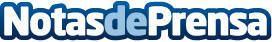 Observatorio de Riesgos para empresas: Institut CerdàEl Institut Cerdà de Barcelona ha presentado hoy el primer observatorio de riesgos para empresas, que contempla los diferentes escenarios a los que las empresas deberán enfrentarse durante el año 2022. El observatorio analiza los riesgos y propone la adoptación de medidas que permitan a las empresas estar preparadas para posibles crisisDatos de contacto:Agustin Rodriguez659920824Nota de prensa publicada en: https://www.notasdeprensa.es/observatorio-de-riesgos-para-empresas-institut Categorias: Comunicación E-Commerce Recursos humanos Otras Industrias Digital http://www.notasdeprensa.es